Чорноморський національний університет 
імені Петра Могили 
Медичний інститут
Кафедра терапевтичних та хірургічних дисциплін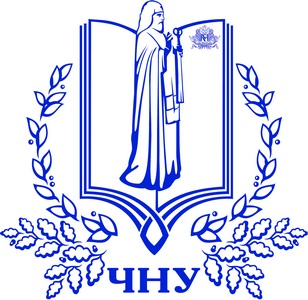 Актуальні проблеми інфекційних хворобСеместровий контроль  ЗалікІнформація про викладачаРозподіл годин та занятьАнотація навчальної дисципліни   Враховуючи надзвичайну ситуацію, яка склалась у святі за рахунок коронвірусної інфекції, цикл інфекційних хвороб є необхідмим та актуальним, як ніколи. Пандемія  COVID-19(абревіатура від англ. COrona VIrus Disease — 2019) спричинена новим коронавірусом  2019 року (SARS-CoV-2, або 2019-nCoV). Коронавіруси можуть швидко мутувати та ставати небезпечними. Так, наприклад, вірус SARS-CoV у 2002-2003 роках викликав спалахи острого респіраторного синдрому, а вірус MERS-CoV у 2012 році спричиняв близькосхідний респіраторний синдром. Вірус 2019-nCoV вперше зафіксували в китайському місті Ухань у грудні 2019 року. Тоді більшість людей, уражених новим вірусом, були пов’язані з ринком в м.Ухань. COVID-19 - це потенційно тяжка гостра респіраторна інфекція, яку викликає коронавірус SARS-CoV-2. Коронавірусна інфекція є небезпечним захворюванням, перебіг якого може бути  у різних формах - безсимптомній, легкій, а також тяжкій гострої респіраторної вірусної інфекції. Специфічні ускладнення COVID-19 можуть включати вірусну пневмонію, яка спричиняє гострий респіраторний дистрес-синдром або дихальну недостатність із ризиком смерті. Метою викладання  навчальної дисципліни  є опанування студентами  методів і прийомів клінічного обстеження хворого з кардіоло  патологією, особливостей професійного спілкування лікаря з пацієнтом, субʼєктивних та обʼєктивних проявів захворювань (симптоми і синдроми) дихальної системи, причин та механізмів їх виникнення і розвитку (семіологія) з метою встановлення діагнозу, тактики лікування, профілактичних заходів на стаціонарному етапі лікування пацієнта з  інфекційними захворюваннями (ІЗ). Завдання навчання: набуття студентом компетенцій, знань, умінь і навичок для здійснення професійної діяльності за спеціальністю з: 1) засвоєння  основних принципів проведення обстеження хворого за традиціями вітчизняної терапевтичної школи; 2) методично правильного проведення розпитування та огляду хворих із патологією    ІЗ;3) трактування взаємозв’язку скарг хворого та здійснення  попередньої оцінки щодо ураження ІЗ;4) узагальнювання результатів розпиту та огляду хворих та вирізнення на їх підставі основних симптомів і синдромів;5) аналізування результатів лабораторних та інструментальних досліджень  в кардіологічній практиці практиці;6) узагальнювання результатів обстеження уражених систем та вирізнення основних симптомів та синдромів її ураження для постановки правильного діагнозу;7) складання  плану обстеження хворого, інтерпретування результатів лабораторних та інструментальних досліджень при найбільш поширених  захворюваннях  ІЗ  та їх ускладненнях.Передумови вивчення дисципліни:Предмет має логічний зв’язок з іншими навчальними дисциплінами: «Анатомія людини», Фармакологія», «Медична генетика», «Пропедевтика внутрішньої медицини», «Фізіологія».У процесі навчання студенти отримують необхідні знання під час лекційних, практичних занять та семінарських занять. Також велике значення в процесі вивчення та закріплення знань має самостійна робота студентів. Усі види занять розроблені відповідно до кредитно-модульної системи організації навчального процесу.       Очікувані результати навчання. В результаті вивчення дисципліни студенти мають:•	Оволодіти  теоретичними знаннями, необхідними для виявлення захворювань людини.•	Оволодіти практичними прийомами і методами фізикального та лабораторно-інструментального обстеження пацієнтів. •	Засвоїти загальні методичні підходи до клінічного обстеження хворого, діагностики окремих внутрішніх захворювань людини при типових їх проявах.•	Формування у студентів  морально-етичних та деонтологічних якостей при професійному спілкуванні з хворим.•	Обґрунтовувати і формулювати попередній діагноз найбільш поширених захворювань у пульмонологічній клініці.•	Складати  план обстеження хворого, інтерпретувати результати лабораторних та інструментальних досліджень при найбільш поширених інфекційних  захворюваннях.•	Проводити диференціальну діагностику, обґрунтовувати та формулювати клінічний діагноз основних захворювань у інфекційній  клініці.•	Визначати тактику ведення (рекомендації стосовно режиму, дієти, лікування, реабілітаційні заходи) хворого з найбільш поширеними захворюваннями у клініці внутрішньої медицини.•	Призначати немедикаментозне і медикаментозне лікування, в т.ч. прогноз-модифікуюче, найбільш поширених захворювань.•	Проводити немедикаментозну і медикаментозну первинну та вторинну профілактику основних  захворювань у інфекційній  клініці. •	Визначати прогноз та працездатність хворих із основними захворюваннями у клініці внутрішньої медицини. •	Діагностувати та надавати медичну допомогу при невідкладних станах у інфекційній  клініці. •	Застосовувати основні алгоритми інтенсивної терапії невідкладних станів у клініці внутрішньої медицини. •	Виконувати медичні маніпуляції. •	Вести медичну документацію у клініці внутрішньої медицини. •	Демонструвати володіння морально-деонтологічними принципами медичного фахівця та принципами фахової субординації.Згідно з вимогами освітньо-професійної програми студенти повинні:ЗНАТИ:-	Основні правила розпитування та огляду хворого.-	Основні методи дослідження інфекційних хворих.-  Етіологію, патогенез, клініку, діагностику, лікування найбільш розповсюджених захворювань ІЗ.ВМІТИ:•	вирішувати ситуаційні задачі із визначенням причинних факторів, факторів ризику, головної ланки патогенезу, стадій розвитку, механізмів розвитку клінічних проявів, варіантів завершення, при типових патологічних процесах та найпоширеніших захворюваннях;•	схематично відображати механізми патогенезу та клінічні прояви при захворюваннях;•	аналізувати та інтерпретувати результати дослідження крові, сечі, ліпідограми, електрокардіограми, спірограми, імунограми, гормонального фону;•	ідентифікувати регенеративні, дегенеративні форми і форми патологічної регенерації клітин «червоної» і «білої» крові в мазках периферичної крові; інтерпретувати їх наявність чи відсутність в крові;•	на підставі результатів лабораторних та інструментальних досліджень оцінювати стан функціонування органів та систем організму при захворюваннях;•	аналізувати різні варіанти розвитку причинно-наслідкових взаємовідносин в патогенезі хвороб;•	вміти виділити та зафіксувати провідний клінічний синдром, його головну ланку та клінічні ознаки;•	прийняти обґрунтоване рішення для призначення лабораторного та/або інструментального обстеження;МАТИ КОМПЕТЕНЦІЇ:Оволодіти навичками:- Комунікації та клінічного обстеження пацієнта.- Виконувати медичні маніпуляції  при інфекційних захворюваннях.- Вести медичну документацію.
Перелік темПерелік тем, контрольні заходи (семінари, практичні) оголошуються студентам на першому занятті.Програмні результати навчанняНормативні результати навчання, контрольні заходи та терміни виконання оголошуються студентам на першому занятті.Форми та технології навчанняЛекції, дискусії, презентації, семінари,  відділення клінік.Навчальні ресурсиВсі необхідні для вивчення навчальної дисципліни основні та додаткові матеріали наявні в університеті та університетській клініці.Індивідуальне завданняНе передбаченоСистема оцінювання Критерії оцінювання та засоби діагностики результатів навчанняМаксимальна сума балів становить 200. Необхідною умовою допуску до заліку є набрання понад 60 балів за всі види робіт. Політика навчальної дисципліниВідвідування занятьВідвідування лекцій та семінарських занять, а також відсутність на них, не оцінюється. Однак, студентам рекомендується відвідувати заняття, оскільки на них викладається теоретичний матеріал та розвиваються навички, необхідні для підготовки доповідей та виступів на семінарські заняття. Система оцінювання орієнтована на отримання балів за активність студента, а також виконання завдань, які здатні розвинути практичні уміння та навички.Академічна доброчесністьПолітика та принципи академічної доброчесності визначені у розділі 1 «Положення про академічну доброчесність в ЧНУ імені Петра Могили». Детальніше: https://cutt.ly/PgA45KjПроцедура оскарження результатів контрольних заходівСтуденти мають можливість підняти будь-яке питання, яке стосується процедури контрольних заходів та очікувати, що воно буде розглянуто згідно із наперед визначеними процедурами. Детальніше: https://goo.su/2Rtk Студенти мають право оскаржити результати контрольних заходів, але обов'язково аргументовано, пояснивши з яким критерієм не погоджуються відповідно до оціночного листа та/або зауважень.Інклюзивне навчанняНавчальна дисципліна «Актуальні питання пульмонології» може викладатися для студентів з особливими освітніми потребами.Навчання іноземною мовоюВраховуючи специфіку навчальної дисципліни та наявність студентів іноземців, деякі поняття та навчальний матеріал вивчаються англійською мовою (фрагментарно). Також у процесі викладання навчальної дисципліни використовуються відеоматеріали англійською мовою. Враховуючи студентоцентрований підхід, за бажанням студентів, допускається вивчення матеріалу за допомогою англомовних онлайн-курсів за тематикою, яка відповідає тематиці конкретних занять.Перелік літературних джерел до курсуОсновні джерела1.	Внутрішня медицина: Порадник лікарю загальної практики: навчальний посібник. / А.С. Свінціцький, О.О. Абрагамович, П.М. Боднар та ін.; За ред. проф. А.С. Свінціцького. – ВСВ «Медицина», 2020. – 1272 с. + 16с. 2.	Внутрішня медицина. У 3 т. Т. 1 /За ред. проф. К.М. Амосової. – К.: Медицина, 2018. – 1056 с.3.	Внутрішня медицина. Терапія. Підручник 4 вид /За ред.. Н.М. Середюка. – ВСВ   «Медицина»,    2017. – 688 стр. (іллюстрації, таблиці, схемы).4.	Діагностичні, лікувальні та профілактичні алгоритми з внутрішньої медицини : навч.- метод. посіб. / [В. І. Денесюк та ін.] ; за ред. проф. В. І. Денесюка ; Вінниц. нац. мед.ун-т ім. М. І. Пирогова, Каф. внутр. медицини № 3. – Київ : Центр ДЗК, 2015. – 151 с. : рис., табл.5.	Практикум з внутрішньої медицини: навч. пос. / К.М. Амосова, Л.Ф. Конопльова, Л.Л. Сидорова, Г.В. Мостбауер та ін. – К.: Український медичний вісник, 2019. – 416 с. 6.	Інфекційні хвороби. Підручник: У 2 Т. -Т.1 / за ред. проф Н.В Харченко., О.Я. Бабака. Кіровоград: Поліум, 2016. - 488 с. 7.	Довідник лікаря інфекціоніста. Підручник: У 2 Т. -Т.2 / за ред. проф Н.В Харченко., О.Я. Бабака. Кіровоград: Поліум, 2017. – 432 с. 8.	Ендокринологія: підручник (П.М. Боднар, Г.П. Михальчишин, Ю.І. Комісаренко та ін.) За ред. професора П.М. Боднара, - Вид. 4, перероб. та доп. – Вінниця: Нова Книга, 2017. – 456 с. 9.	Davidson's Principles and Practice of Medicine23rd Edition. Editors: Stuart Ralston, Ian Penman, Mark Strachan Richard Hobson. Elsevier. - 2018. – 1440p. 10.	Endocrinology: textbook /Ed. by prof. Petro M. Bodnar.- 4th  ed. updated – Vinnitsa: Nova Knyha, 2017. – 328 р. 11.	Principles and Practice of Infectious Diseases. 2-Volume set / J.E. Bennet, R. Dolin, M.J. Blaser – 8-th edition : Saunders Publisher, 2019. 12.	USMLE Step 2 CK Lecture Notes 2019: Internal Medicine (Kaplan Test Prep). - 2019. - Published by Kaplan Medical. - 474 pages. Допоміжні джерела1.	Адаптована клінічна настанова, заснована на доказах "Вірусний гепатит С у дорослих", Київ – 2018. 2.	Адаптована клінічна настанова, заснована на доказах «Вірусний гепатит В (хронічний)», Київ – 2016. 3.	Адаптована клінічна настанова, заснована на доказах «Вірусний гепатит В. Позиція ВООЗ», Київ – 2016. 4.	Алгоритми в практиці інфекціоніста // За редакцією О.Я.Бабака. – Київ: ТОВ «Бібліотека «Здоров’я України», 2015. – 162 с. 5.	Внутрішня медицина. У 3 т. Т. 1 /За ред. проф. К.М. Амосової. – К.: Медицина, 2008. – 1056 с. 6.	Внутрішня медицина. У 3 т. Т. 2 /А.С.Свінцицький, Л.Ф.Конопльова, Ю.І.Фещенко та ін.; За ред. проф. К.М. Амосової. – К.: Медицина, 2009. – 1088 с. 7.	ВООЗ. 	Інформаційний 	бюлетень 	N°387 	лютий 	2016р.  http://www.who.int/mediacentre/factsheets/fs387/ 8.	Діагностика та лікування захворювань системи крові: Посібник [для студ. та лікарівінтернів]: до 170-річчя Нац. мед. ун-ту ім.. О.О.Богомольця / А.С.Свінцицький, С.А.Гусєва, С.В.Скрипниченко, І.О.Родіонова. – К. : Медкнига, 2019. – 335 с. 9.	Зак К.П., Тронько М.Д., Попова В.В., Бутенко А.К. Цукровий діабет, імунітет і цитокіни. Київ: Книга-плюс, 2014. – 500 с. 10.	Класифікації захворювань інфекційних захворювань: довідник / за редакцією Н.В. Харченко / О.Я. Бабак, О.А. Голубовська, Н.Б. Губергріц, А.Е. Дорофєєв, Т.Д. Звягінцева, І.М. Скрипник, С.М. Ткач, Г.Д. Фадєєнко, Н.В. Харченко, М.Б. Щербиніна – Кіровоград: ПП «Поліум», 2015. – 54 с. 11.	Клінічно-рентгенологічний атлас з діагностики захворювань легень: навчальний посібник / Л.Д. Тодоріко, І.О. Сем’янів, А.В. Бойко, В.П. Шаповалов. – Чернівці: Медуніверситет, 2014. – 342 с.  12.	InternationalTextbook of  Diabetes Mellitus, 2 Volume Set. Ed. by R.A. Defronzo, E. Ferrannini,  P. Zimmet, G. Alberti. 4th  Edition,  2018. – 1228p. 13.	Harrison’s Endocrinology. Ed. by J. Larry Jameson, Mc Graw – Hill., New York, Chicago, Toronto. e.a. 4rd edition, 2017. - 608 p. 14.	WilliamsTextbook of Endocrinology. Ed. by Henry M. Kronenberg, Shlomo Melmed, Kenneth S. Polonsky, P. Reed Larsen. Saunders. 13 edition, 2019. – 1936p. Інформаційні ресурси1.	https://www.aasld.org/ 2.	http://www.acc.org/guidelines#sort=%40foriginalz32xpostedz32xdate86069%20descending 3.	https://www.asn-online.org/education/training/fellows/educational-resources.aspx#Guidelines 4. www.brit-thoracic.org.uk/standards-of-care/guidelines 5.	https://cprguidelines.eu/ 6.	https://www.diabetes. org 7.	https://www.escardio.org/Guidelines/Clinical-Practice-Guidelines 8.	http://www.eagen.org/ 9.	http://www.ers-education.org/guidelines.aspx 10.	http://www.enp-era-edta.org/#/44/page/home 11.	https://www.eular.org/recommendations_management.cfm 12.	http://www.european-renal-best-practice.org 13.	http://www.esmo.org/Guidelines/Haematological-Malignancies 14.	https://ehaweb.org/organization/committees/swg-unit/scientific-working-groups/structure-andguidelines/Спеціальність222  МедицинаКурс6Освітньо-професійнаМедицинаСеместр11-12програмаСтатусВибірковаECTS3Форма навчанняДеннаГодин90Зак Максим ЮрійовичДоктор медичних наук, завідувач кафедри терапевтичних та хірургічних дисциплінПІБЗак Максим ЮрійовичДоктор медичних наук, завідувач кафедри терапевтичних та хірургічних дисциплінПІБПрофіль викладачаMaksim Zak / М.Ю. Закe-mailukrgastro@gmail.comФорманавчанняАудиторні заняттяАудиторні заняттяАудиторні заняттяАудиторні заняттяАудиторні заняттяАудиторні заняттяСамостійнаФорманавчанняЛекціїЛекціїПрактичніПрактичніЛабораторніЛабораторніроботаФорманавчаннязаняттягодинизаняттягодинизаняттягодинигодиниДеннаДеннаДенна---1632---585858ЗаочнаЗаочнаЗаочна---------№п/пТемаКонтрольний західКонтрольний захід№п/пТемаЛекціяПрактичне заняття1Тема 1: Лабораторні та інструментарні методи дослідження інфекційних хвороб. ПЗ 12Тема 2:  	Профілактичні заходи, принципи імунопрофілактики інфекційних хвороб.ПЗ 23Тема 3:    	Структура та режим роботи інфекційного стаціонару. Показання до госпіталізації, правила обстеження і виписки хворих із інфекційного стаціонару. Особливості ведення медичної документації.Принципи лікування інфекційних хвороб.ПЗ 34Тема 4:   Інфекційні хвороби з повітряно-крапельним механізмом  передачі (грип, парагрип, аденовірусна та герпетична інфекція, риновірусна інфекція)ПЗ 45Тема 5  Короновірусна інфекція- епідемія ХХІ століття. Епідеміологія, етіологія, патогенез, клінічна картина, лікування.ПЗ 56Тема 6:   Імунопрофілактика короновірусної інфекції. Види вакцин, показання, протипоказання. Післявакційні ускладнення та шляхи іх подолання.ПЗ 67Тема 7:  Інфекційні хвороби з фекально-оральним механізмом передачіПЗ 78Тема 8:   Інфекційні хвороби з трансмісивним механізмом  передачіПЗ 89Тема 9:   Інфекційні хвороби з рановим та множинними механізмами  передачі (легіоніоз, сказ, правець,ПЗ 910Тема 10:   	Проблеми діагностики та лікування ВІЛ-інфекціїПЗ 1011Тема 11:    Сучасні рекомендації,  щодо ведення хворих з  вірусними гепатитамиПЗ 1112Тема 12:   	TORCH-інфекції.  Невідкладна допомога хворим на інфекційні хвороби.ПЗ 1213Тема 13:  Гарячка неясної етіології.ПЗ 1314Тема 14:  Невідкладна допомога хворим на інфекційні хвороби.ПЗ 1415Тема 15:   Дитячі інфекції у практиці сімейного лікаряПЗ 1516Тема 16:   Диспансеризація населення з інфекційними хворобами. ПЗ 16№ з/пРезультати навчанняМетоди навчанняФормиоцінювання(контрольнізаходи)Термінвиконання1ПП.028. Виявляти основні клінічні симптоми, що формують характерний синдром щодо найбільш поширених інфекційних хвороб;роз'яснення;показ слайдів,презентацій, відеороликів,навчальних фільмівВідвідування відділень лікарніПрезентація/ПублічнийвиступВпродовжсеместру2ПП.042. Ставити попередній діагноз найбільш поширених інфекційних хвороб (синдромальний та етіологічний);роз'яснення;показ слайдів,презентацій, відеороликів,навчальних фільмівВідвідування відділень лікарніПрезентація/ПублічнийвиступВпродовжсеместру3 ПП.046. Ставити попередній клінічний діагноз, планувати профілактичні та карантинні заходи щодо найбільш поширених та особливо небезпечних хвороб;роз'яснення;показ слайдів,презентацій, відеороликів,навчальних фільмівВідвідування відділень лікарніПрезентація/ПублічнийвиступВпродовжсеместру4ПП.033. Інтерпретувати закономірності та особливості перебігу патологічного та епідеміологічного процесу при різних інфекційних хворобах;роз'яснення;показ слайдів,презентацій, відеороликів,навчальних фільмівВідвідування відділень лікарніПрезентація/ПублічнийвиступВпродовжсеместру5 ПП.066. Здійснювати клінічну і лабораторну диференціальну діагностику різних інфекційних хвороб та інфекційних хвороб з неінфекційними	роз'яснення;показ слайдів,презентацій, відеороликів,навчальних фільмівВідвідування відділень лікарніПрезентація/ПублічнийвиступВпродовжсеместру6 ПНР 18. Встановити, використовуючи стандартні методики фізикального обстеження та можливого     анамнезу,     знання     про     людину,     її     органи     та     системи, дотримуючись відповідних етичних та юридичних норм.роз'яснення;показ слайдів,презентацій, відеороликів,навчальних фільмівВідвідування відділень лікарніПрезентація/ПублічнийвиступВпродовжсеместру7 ПРН 22. Виконувати   медичні   маніпуляції     в   умовах   лікувальної установи, вдома або на виробництві на підставі попереднього клінічного діагнозу та/або показників стану пацієнта, використовуючи знання  про людину,   її   органи   та   системи,   дотримуючись   відповідних   етичних   та юридичних      норм,      шляхом      прийняття      обґрунтованого      рішення      та використовуючи стандартні методики.роз'яснення;показ слайдів,презентацій, відеороликів,навчальних фільмівВідвідування відділень лікарніПрезентація/ПублічнийвиступВпродовжсеместру8ПРН 26. Здійснювати систему протиепідемічних та профілактичних заходів, в умовах закладу охорони здоров’я, його підрозділу на підставі даних про стан здоров’я певних контингентів населення та про наявність впливу на нього навколишнього середовища, використовуючи існуючі методи, в межах первинної медико-санітарної допомоги населенню, щодо:роз'яснення;показ слайдів,презентацій, відеороликів,навчальних фільмівВідвідування відділень лікарніПрезентація/ПублічнийвиступВпродовжсеместру9ПРН 41. В умовах закладу охорони здоров’я або його підрозділу за стандартними методиками:•	проводити відбір та використовувати уніфіковані клінічні протоколищодо надання медичної допомоги, що розроблені на засадах доказовоїмедицини;•	приймати участь у розробці локальних протоколів надання медичноїдопомоги;•	проводити  контроль якості  медичного  обслуговування  на  основістатистичних даних, експертного оцінювання та даних соціологічнихдосліджень  з   використанням  індикаторів   структури,   процесу  тарезультатів діяльності;•	визначати фактори, що перешкоджають підвищенню якості та безпекимедичної допомоги.роз'яснення;показ слайдів,презентацій, відеороликів,навчальних фільмівВідвідування відділень лікарніПрезентація/ПублічнийвиступВпродовжсеместруз/пКонтрольний захід%ВаговийбалКількістьВсьогоСеместровий (кредитний) модульСеместровий (кредитний) модульСеместровий (кредитний) модульСеместровий (кредитний) модульСеместровий (кредитний) модульСеместровий (кредитний) модуль1.Семінарські заняття (доповідь та участь у дискусії)7161122.Виконання самостійної (творчої) роботи8183.Загальна кількість---1204.Залік---80ВсьогоВсьогоВсьогоВсього200Семестрова атестація студентівСеместрова атестація студентівСеместрова атестація студентівСеместрова атестація студентівСеместрова атестація студентівСеместрова атестація студентівОбов'язкова умова допуску до залікуОбов'язкова умова допуску до залікуКритерійКритерійКритерійКритерій1Поточний рейтингRD ≥ 60RD ≥ 60RD ≥ 60RD ≥ 60№ з/пВиди робіт.Критерії оцінювання знань студентівБали рейтингуМаксимальна кількість балівБали опитування на семінарських заняттях, бали виконання практичного завдання  (7 балів х 16 занять = 112 бали) Бали опитування на семінарських заняттях, бали виконання практичного завдання  (7 балів х 16 занять = 112 бали) Бали опитування на семінарських заняттях, бали виконання практичного завдання  (7 балів х 16 занять = 112 бали) Бали опитування на семінарських заняттях, бали виконання практичного завдання  (7 балів х 16 занять = 112 бали) Критерії оцінювання Критерії оцінювання Критерії оцінювання 8 балів студент в повному обсязі володіє навчальним матеріалом, вільно самостійно та аргументовано його викладає, глибоко та всебічно розкриває зміст теоретичних питань та практичних завдань, використовуючи при цьому обов’язкову та додаткову літературу.  студент в повному обсязі володіє навчальним матеріалом, вільно самостійно та аргументовано його викладає, глибоко та всебічно розкриває зміст теоретичних питань та практичних завдань, використовуючи при цьому обов’язкову та додаткову літературу.  студент в повному обсязі володіє навчальним матеріалом, вільно самостійно та аргументовано його викладає, глибоко та всебічно розкриває зміст теоретичних питань та практичних завдань, використовуючи при цьому обов’язкову та додаткову літературу.  8студент в повному обсязі володіє навчальним матеріалом, вільно самостійно та аргументовано його викладає, але допускає незначні помилки під час усних виступів та письмових відповідей, добре знає зміст теоретичних питань та практичних завдань, використовуючи при цьому обов’язкову та додаткову літературу.  студент в повному обсязі володіє навчальним матеріалом, вільно самостійно та аргументовано його викладає, але допускає незначні помилки під час усних виступів та письмових відповідей, добре знає зміст теоретичних питань та практичних завдань, використовуючи при цьому обов’язкову та додаткову літературу.  студент в повному обсязі володіє навчальним матеріалом, вільно самостійно та аргументовано його викладає, але допускає незначні помилки під час усних виступів та письмових відповідей, добре знає зміст теоретичних питань та практичних завдань, використовуючи при цьому обов’язкову та додаткову літературу.  6-7студент в повному обсязі володіє навчальним матеріалом, але викладає його не достатньо  аргументовано під час усних виступів, розкриває зміст теоретичних питань та практичних завдань, використовуючи при цьому лише обов’язкову літературустудент в повному обсязі володіє навчальним матеріалом, але викладає його не достатньо  аргументовано під час усних виступів, розкриває зміст теоретичних питань та практичних завдань, використовуючи при цьому лише обов’язкову літературустудент в повному обсязі володіє навчальним матеріалом, але викладає його не достатньо  аргументовано під час усних виступів, розкриває зміст теоретичних питань та практичних завдань, використовуючи при цьому лише обов’язкову літературу4-5студент володіє навчальним матеріалом, але викладає його не достатньо  аргументовано під час усних та письмових відповідей, не достатньо розкриває зміст теоретичних питань та практичних завдань, використовуючи при цьому лише матеріал посібникастудент володіє навчальним матеріалом, але викладає його не достатньо  аргументовано під час усних та письмових відповідей, не достатньо розкриває зміст теоретичних питань та практичних завдань, використовуючи при цьому лише матеріал посібникастудент володіє навчальним матеріалом, але викладає його не достатньо  аргументовано під час усних та письмових відповідей, не достатньо розкриває зміст теоретичних питань та практичних завдань, використовуючи при цьому лише матеріал посібника2-3студент частково володіє навчальним матеріалом не в змозі викласти зміст більшості питань теми під час усних виступів та письмових відповідей, допускаючи при цьому суттєві помилки.  студент частково володіє навчальним матеріалом не в змозі викласти зміст більшості питань теми під час усних виступів та письмових відповідей, допускаючи при цьому суттєві помилки.  студент частково володіє навчальним матеріалом не в змозі викласти зміст більшості питань теми під час усних виступів та письмових відповідей, допускаючи при цьому суттєві помилки.  12. Самостійна робота студентів (СРС)3. Творчо пошукове завдання (ТПЗ)2. Самостійна робота студентів (СРС)3. Творчо пошукове завдання (ТПЗ)2. Самостійна робота студентів (СРС)3. Творчо пошукове завдання (ТПЗ)2. Самостійна робота студентів (СРС)3. Творчо пошукове завдання (ТПЗ)Критерії оцінювання Критерії оцінювання Критерії оцінювання 8 бали робота виконана студентом в повному обсязі, він самостійно та аргументовано його викладає, глибоко та всебічно розкриває зміст завдання.  робота виконана студентом в повному обсязі, він самостійно та аргументовано його викладає, глибоко та всебічно розкриває зміст завдання.  робота виконана студентом в повному обсязі, він самостійно та аргументовано його викладає, глибоко та всебічно розкриває зміст завдання.  8робота виконана студентом в повному обсязі, він самостійно та аргументовано його викладає, глибоко та всебічно розкриває зміст завдання, але є  незначні помилки.  робота виконана студентом в повному обсязі, він самостійно та аргументовано його викладає, глибоко та всебічно розкриває зміст завдання, але є  незначні помилки.  робота виконана студентом в повному обсязі, він самостійно та аргументовано його викладає, глибоко та всебічно розкриває зміст завдання, але є  незначні помилки.  6-7робота виконана студентом в повному обсязі, він самостійно та аргументовано його викладає, але неглибоко розкриває зміст завдання.  робота виконана студентом в повному обсязі, він самостійно та аргументовано його викладає, але неглибоко розкриває зміст завдання.  робота виконана студентом в повному обсязі, він самостійно та аргументовано його викладає, але неглибоко розкриває зміст завдання.     5-4робота виконана студентом не  в повному обсязі, він самостійно та аргументовано його викладає, але неглибоко та всебічно розкриває зміст завдання.  робота виконана студентом не  в повному обсязі, він самостійно та аргументовано його викладає, але неглибоко та всебічно розкриває зміст завдання.  робота виконана студентом не  в повному обсязі, він самостійно та аргументовано його викладає, але неглибоко та всебічно розкриває зміст завдання.      3-2робота виконана студентом частково, й недостатньо аргументовано, не розкриває зміст завданняробота виконана студентом частково, й недостатньо аргументовано, не розкриває зміст завданняробота виконана студентом частково, й недостатньо аргументовано, не розкриває зміст завдання    1